Start: 19.30 uurGoedkeuring van het verslag van de vorige vergaderingHerwerkte subsidiereglementen Varia Het verslag dient gelezen te worden samen met de Power point die in functie van deze vergadering werd opgesteld. Goedkeuing van het verslag van de vorige vergaderingEr waren geen bijkomende opmerkingen bij het verslag  van de vorige vergadering, het verslag wordt door iedereen goedgekeurd. Er moesten alleen enkele aanwezigheden toegevoegd worden aan het vorige verslag. Herwerkte subsidiereglementen Alle subsidiereglementen worden overlopen, zie ook Power Point in bijlage. De reglementen worden goedgekeurd met onderstaande bemerkingen: Erkenningsaanvragen:De cultuurraad stelt de vraag of het voor feitelijke verenigingen ook voldoende is om hun doelstellingen mee te geven ipv statuten of huishoudelijk reglement. Werkingssubsidies: De cultuurraad vraagt dat het aantal vacatures dat er voor vrijwilligers beschikbaar is, voldoende is zodat iedereen aan dit criterium kan voldoen.  De cultuurraad wenst de term website of facebook aan te passen naar “mediakanaal” in het algemeen omdat het ruimer is en het voor sommige verenigingen interessanter is een facebookpagina te hebben dan een website. Er wordt voorgesteld dat verenigingen niet aan alle criteria dienen te voldoen, om tot een bepaalde categorie te behoren, er wordt gevraagd of het voldoende kan zijn om aan 4 van de 5 criteria te voldoen, en toch tot die bepaalde categorie te behoren? De cultuurraad vraagt of het mogelijk is de term educatieve jeugdwerking in categorie 3 te vervangen, door jeugdwerking. Door “de vereniging organiseert activiteiten voor de jeugd”  In categorie 4 zou het dan een educatieve jeugdwerking zijn. Dit vooral omwille van het psychologische aspect, dat de grote verenigingen moeite hebben slechts in categorie 2 te vallen terwijl ze aan alle andere voorwaarden van de categorie voldoen. Eventueel het verschil in bedrag tussen categorie 2 en 3 verkleinen, omdat het niet het financiële is wat moeilijk ligt. Het is ook spijtig om 4 categoriën te hebben wanneer vrijwel alle verenigingen in categorie 1 of 2 vallen.  Projectsubsidies: Jammer dat toegankelijkheid alleen betrekking heeft op aantal deelnemers / toeschouwers en niet op mensen met een beperking, beperkte mobiliteit, mindervaliden, dit kan specifieker omschreven worden in het reglement.De criteria van de projectsubsidies zijn niet voldoende duidelijk in de zin dat ze nog voor interpretatie vatbaar zijn. Daarom wordt er gevraagd de criteria te verduidelijken in het reglement en dit eventueel te concretiseren aan de hand van voorbeelden. Kan er gedefinieerd worden wat juist verstaan wordt onder een breed aanbod aan fair trade produkten? Verenigingen kunnen koffie, thee, fruitsap en eventueel wijn fair trade aanbieden, maar is dit dan een breed aanbod? Infrastructuursubsidies: Het gebruik van een jury is in dit geval zeker een meerwaarde, wel dient er streng toegezien te worden op de onafhankelijkheid van de leden van de jury.De cultuurraad vraagt zich af of de voorziene budgetten toereikend zullen zijn voor alle aanvragen. In het verleden werd er gewerkt met bedragen van een andere grootorde. Buurt- en wijkfeesten: geen bemerkingenVaria Erfgoeddag: op 24 en 25 april is het erfgoeddag. Er wordt door het lokaal bestuur van Hulshout gewerkt rond het thema: Brood en zijn bakker. Er wordt een workshop: brood bakken gegeven en Peter Scholliers zal zijn boek: ‘Brood’ voorstellen. Dit alles zal via streaming gebeuren en mensen kunnen dus volledig coronaproof deelnemen van achter hun computer. Het  betreft een interactief programma. Mensen kunnen tot 10 dagen voor het evenement inschrijven om deel te nemen en krijgen dan een pakket met ingrediënten toegestuurd. Zodat ze op 25 april 2021 gelijktijdig kunnen bakken samen met de bakker. Tijdens het rijsproces en het bakken wordt er dan verder uitleg gegeven over de erfgoedwaarde van brood en zal het boek voorgesteld worden. Betreffende evenementen: deze dienen nu steeds aangevraagd te worden via het evenementenloket. Alle evenementen dienen aangevraagd te worden, ze dienen ook voorzien te zijn van een Covid risk scan en indien er subsidies gewesnt zijn dient er tevens een aanvraag te gebeuren voor de subsidies.Momenteel zijn  nog alle evenementen al minstens tot 1 maart verboden. Wat wel nog kan zijn webinars, wandelingen die vrij kunnen doorgaan, ... Erkenningsaanvragen dienen ingeleverd te worden voor 31 maart 2021. De aanvraagformulieren werden reeds door collega Jan Kindermans doorgstuurd, indien er hulp nodig is kan er een afspraak gemaakt worden op de cultuurdienst. Einde: 22.00 uurVolgende digitale vergadering: nog af te spreken. de secretaris,		de voorzitter,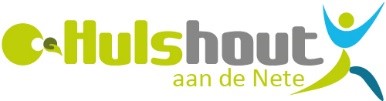 Prof.Dr.Vital Celenplein 2
2235 Hulshout
Tel: 015 24 26 77 -  Fax: 015 24 27 77
www.hulshout.be
sport@hulshout.beVERSLAGDigitale CultuurraadDigitale CultuurraadDatum vergadering9 februari 20219 februari 2021Modelbouwteam Hulshout,  Ronny Broecks  Ferm Hulshout, Viviane Van ThielenFemma Hulshout, Marina FeyaertsKF De Vredegalm, Philip De BieKF Eendracht maakt macht, Willy MonsecourKF Vereenigde Vrienden, Albert SerneelsKWB Houtvenne, Leon Van OpstalKWB Hulshout, Walter ThijsWMB Landelijke Gilde, Rigo HuyskensOkra Westmeerbeek, Gilbert AnthoneSt. Adriaanskoor, René WoutersDavidsfonds, Hildegarde Raeymaekers Gezinsbond Houtvenne, An Van Der Borght Rode Kruis vzw, Jan PauwelsSint Ceceliakoor, Walter Tops  Vzw De Kinder vriendjes, Erna GillisBorn2act, Davy LeersSchepen van cultuur Elien BergmansModelbouwteam Hulshout,  Ronny Broecks  Ferm Hulshout, Viviane Van ThielenFemma Hulshout, Marina FeyaertsKF De Vredegalm, Philip De BieKF Eendracht maakt macht, Willy MonsecourKF Vereenigde Vrienden, Albert SerneelsKWB Houtvenne, Leon Van OpstalKWB Hulshout, Walter ThijsWMB Landelijke Gilde, Rigo HuyskensOkra Westmeerbeek, Gilbert AnthoneSt. Adriaanskoor, René WoutersDavidsfonds, Hildegarde Raeymaekers Gezinsbond Houtvenne, An Van Der Borght Rode Kruis vzw, Jan PauwelsSint Ceceliakoor, Walter Tops  Vzw De Kinder vriendjes, Erna GillisBorn2act, Davy LeersSchepen van cultuur Elien BergmansAfwezig/verontschuldigdMattheuskoor, Paula Bael Okra Hulshout, George KorthoudtSamana Houtvenne, Brigitte LuytenDe Stekkebijters, Luc DutsGezinsbond Hulshout, Bart Wouters Toneel De Hulst, Frans BruyndonckxKWB Hulshout, Walter ThijsFerm Houtvenne, Maria LaeremansSamana Hulshout, Yolande Van MeerbeeckHeemkring Wadja, Leon DaemsSamana Westmeerbeek, Jan MonsecourMattheuskoor, Paula Bael Okra Hulshout, George KorthoudtSamana Houtvenne, Brigitte LuytenDe Stekkebijters, Luc DutsGezinsbond Hulshout, Bart Wouters Toneel De Hulst, Frans BruyndonckxKWB Hulshout, Walter ThijsFerm Houtvenne, Maria LaeremansSamana Hulshout, Yolande Van MeerbeeckHeemkring Wadja, Leon DaemsSamana Westmeerbeek, Jan MonsecourVerslaggeverLies Sprenghers Lies Sprenghers 